Publicado en Ciudad de México el 23/01/2024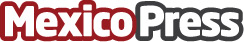 Dividenz: diversificación y multifamily en el mercado de EE.UUEl mercado de multifamily en EE.UU. ha mostrado un crecimiento sostenido al mantener la mayor parte del volumen de inversión inmobiliaria en Q2 con un 35%Datos de contacto:Moises HernándezTouchPoint Marketing 5544884729Nota de prensa publicada en: https://www.mexicopress.com.mx/dividenz-diversificacion-y-multifamily-en-el Categorías: Internacional Inmobiliaria Finanzas Estado de México Ciudad de México Actualidad Empresarial http://www.mexicopress.com.mx